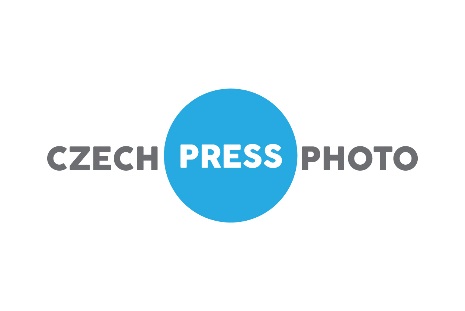 Czech Press Photo enters its 23rd year(Prague – 5 September 2017) The prestigious domestic photography and video contest, Czech Press Photo, designed for all professional and amateur photographers and video content creators from the Czech Republic and Slovakia, is entering its 23rd year. Entries can be sent from the beginning to the end of September using the online form available at www.czechpressphoto.cz.“We expect that a similar, or even higher, number of works will be entered into this year’s contest as were last year. In mid-October, after our international judging panel gathers, we will be announcing the nominations for the different categories, with the overall results announced on 21 November. The public will be able to view all nominated images and some other selected photos at our exhibition, which will again be held in the Old Town Hall,” says Veronika Souralová, Director of Czech Press Photo. Last year, 349 artists took part in the contest, 58 more than the previous year. There was a total of almost 6 thousand photographs and videos entered.This year, the contest is open in over twenty photo categories and three video categories. The work will be assessed by two separate panels. The head of the photography panel will be photographer, Petr Josek. The panel will compriseClement Saccomani,  NOOR Managing Director, Adrian Evans, Panos Pictures DirectorSlovak publicist with Czechs represented by photographer Jan Šibik, teacher Filip Láb and photographer Alžběta Jungrová. The video panel chair will be director, screenwriter and producer Josef Havran, along with director and teacher Olga Sommerová, editor and teacher Alois Fišárek, camera operator Jan Vaniš, photographer Miro Švolík and marketing specialist Martina Hyndráková.The video panel will assess the contest entries on 10 October, and the photo panel will sit from 12 to 15 October within the multi-genre Czech Photo Centre. The panel will then determine which picture will receive the main prize – “Photograph of the Year”.Each photograph and video can only be entered for the contest electronically. The contest is open to anyone with permanent residence in the Czech Republic or Slovakia; publishers, agencies, vocational schools, and freelance photographers. The entry fee for submitting photographs comes to 800 CZK/29 EUR, not payable for those under the age of 23. Submissions to video categories are entirely free of charge.PhotographsCategories:Spot News (single / series)News Events. Contemporary issues (single / series)News Report or Documentary on serious issues in the Czech Republic and the world at large crying for a solution Daily Life (single / series)How we LivePeople in the News (single / series)Photography capturing people who play an important role in media news reporting. Art and Culture (single / series)Photography capturing film, theatre, music, the nude, modern art, galleries, performance, architecture. Sports (single / series)Action, adrenaline, professional and amateur sports. Portrait (single / series)Front page portraits, interviews, reports and stylised portraits. Nature and Wildlife, Science and the Environment (single / series)Landscape, fauna, flora, the environment, science and technology – what people have invented and achieved, macro photography, micrography, satellite images, space Lifestyle (single / series)Stylised photography, fashion, design, advertising. Prague Transformations (single / series)Work competing for the CPP Prague Grant 2017, the Mayor of Prague’s year-long creative scholarship Special awards: 2017 Czech Press Photo Prague Grant, Canon Junior Awards, ČTK (Czech News Agency) Award, UNHCR Award, PICTOART Award, Committee of Good Will – Olga Havel Foundation “My Life with a Handicap” Award. A Children’s Award will again be given to the picture the children’s panel, set up by Czech Radio, gives the most votes to. A Public Award will also be given to the picture chosen by visitors to the Old Town Hall.Videos Spot News and ReportingNews video for the web not exceeding 3 minutes in length. This work must contain a video (movie) comprising standard multimedia elements such as sound, text and graphics; it may also contain animation, photographs, etc. Particularly looked at and assessed are the content, press impact and storytelling value, along with skilled use of visual and other elements.FeatureDocumentary video for the web, not exceeding 15 minutes in length. This work must contain a video containing standard multimedia elements such as sound, text, graphics, and it may also contain animations, photographs, a commented slide show, staged narration expressing the author’s experiences and feelings, etc. Particularly looked at and assessed are creative telling of a strong and emotionally affecting story with long-term impact on viewers.InvestigationA separate category for investigative reporting and documentaries not exceeding 20 minutes in length. This work must contain a video containing standard multimedia elements such as sound, text, graphics, and it may also contain animations, photographs, etc. Particularly looked at and assessed is an original story in which the journalist reveals unexpected or hidden connections in the conduct of people and institutions.The Czech Press Photo 2017 contest and exhibition is run by:CZECH PHOTO, o.p.s. and the City of PragueSupported by the Ministry of Culture and the Mayor of Prague. General Partner: TrigemaPartners: Canon, bathroomsČTK, UNHCR, , EIZO, Samsung, Pictoart, Olympus, Rückl Crystal, Committee of Good Will – Olga Havel FoundationMain Media Partner: Czech Radio 1 - RadiožurnálMedia Partners: , Právo, Novinky.cz, Forbes, Lidé a Země, Prima ZOOM, Prague MorningThe main prize was produced by Rückl CrystalThe Czech Press Photo 2017 exhibition will be open to the public from 22 November 2017 to 30 January 2018 in the Cloisters and the Knights’ Hall in the Old Town Hall in Prague.Further information available at www.czechpressphoto.cz.Contact details and further information:Public relations - Radek Polák tel.: +420 778 747 113,  polak@czechpressphoto.cz